BSC PROCEDURE 65 relating to REGISTRATION OF PARTIES AND EXIT PROCEDURES1.	Reference is made to the Balancing and Settlement Code and, in particular, to the definition of “BSC Procedure” in Section X, Annex X-1 thereof.2.	This is BSC Procedure 65,  relating to registration of Parties and Exit Procedures.3.	This BSC Procedure is effective from.4.	This BSC Procedure has been approved by the Panel.AMENDMENT RECORDCONTENTS1	Introduction	61.1	Purpose and Scope of the Procedure	61.2	Main Users of this Procedure and their Responsibilities	71.3	Balancing and Settlement Provisions	71.4	Associated BSC Procedures	81.5	Description of the Registration Route Map	91.6	Supplier IDs	122	Acronyms and Definitions	132.1	List of Acronyms	132.2	List of Definitions	143	This section is not in use	144	Interface and Timetable Information	154.1	Party Registration	154.2	Changes to Registration Data - Registration of Additional Participation Capacity/Role	174.3	Changes to Registration Data - Deregistration of Participation Capacity/Role	194.4	Changes to Party Registration Data – Changes to Party Name / Contact Details	214.5	Withdrawal from the Code (Non-Defaulting Party)	224.5A	Withdrawal from the Code (Transferring Party ID)	264.6	Withdrawal from the Code (Defaulting Party)	284.7	Expulsion from acceded status	344.8	Request for Additional Supplier ID(s)	354.9	Request to Remove Additional Supplier ID(s)	374.10	Party Novation	395	Appendices – Summary of Forms	425.1	BSCP65/01 Party Registration Application / Change of Registration Details Form*	435.2	No longer used	455.3	BSCP65/03 Withdrawal Notice Form	465.3A	BSCP65/03A Withdrawal Notice (Transferring Party ID)	48BSCP65/03A Withdrawal Notice (Transferring Party ID)	495.4	BSCP65/04 Expulsion Notice Form	505.5	BSCP65/05 Request for/ Removal of Additional Supplier ID*	515.6	BSCP65/06a Novation Application Form	535.7	BSCP65/06b Agreement of Novation of a Contract	55Appendix 1 – Participation Capacities	59Appendix 2 - Market Entry Processes	60Appendix 3 – Exit Checklist	621	Introduction1.1	Purpose and Scope of the ProcedureThis BSCP defines the key interfaces, interdependencies and timetable for the Registration of Parties in the Central Registration Service (CRS) and Exit Procedures.Specifically it covers:(a)	Party Registration;(b)	Changes to Party Registration Data, including registration and deregistration of participation capacities;(c)	Withdrawal from the Code;(d)	Expulsion from the Code;(e)	Requests for additional Supplier IDs;(f)	Requests to remove additional Supplier IDs(g)	Party Novation.The relationship of this BSCP to other processes under the Code is illustrated in the Accession and Registration Route Map at the end of Section 1.5 (see Figure 1).Where a Party has access to the Self-Service Gateway and an equivalent online form is provided, the Party may use the online form as an alternative to the paper forms defined in this BSCP.Where a Party has provided data using the Self-Service Gateway, BSCCo may use the service to validate and confirm the input data or to request additional data. Where this is the case, these online transactions will represent a valid equivalent to the transactions defined in this BSCP.Please note that there will not always be a one-to-one equivalence between the data collected via the Self-Service Gateway and the paper forms defined in this BSCP. For example, data collected in one paper form, may be collected by more than one online form. Conversely, a single online form may collect data from more than one paper form.All references to the provision of information using BSCP forms in this Procedure, should be construed as provision either by a paper form (including an electronic version of the form provided via email) or via the Self-Service Gateway. References to the CRA, including checks performed by the CRA, may include the Self-Service Gateway as applicable.1.2	Main Users of this Procedure and their ResponsibilitiesThis BSCP should be used by the following:(a)	Parties;(b)	BSCCo;(c)	The Authority (in the event of expulsion or withdrawal of a Party from the Code);(d)	The Panel (in the event of expulsion or withdrawal of a Party from the Code);(e)	The National Electricity Transmission System Operator (NETSO) (in respect to Party registration and withdrawals);(f)	Central Registration Agent (CRA);(g)	The Funds Administration Agent (FAA) (in respect of fund administration requirements for new Trading Parties).1.3	Balancing and Settlement ProvisionsThis BSCP should be read in conjunction with the Code and in particular Section A.In the event of an inconsistency between the provisions of this BSCP and the Code, the provisions of the Code shall prevail.1.4	Associated BSC Procedures(a)	This procedure interfaces with the following BSCPs:(b)	Other Documents:Communication Requirements Document1.5	Description of the Registration Route MapThis BSCP covers the registration process for new Party Applicants up to the achieved status of “Registered Party” as detailed in the Accession and Registration Route Map, Figure 1 (at end of this Section). After completing the processes in Section 4.1, a new Party registering in accordance with this BSCP will not have the ability to trade, only to receive reports from BSCCo and BSC Agents.Trading Party or LDSO status is awarded to a registered Party providing they have also completed other applicable registrations or Entry Processes. These processes are detailed in the following BSCPs:1.5.1	Physical Trading Party Branch of Route MapAfter a Party has registered their BM Units, Metering Systems and the associated Aggregation Rules that Party is then able to trade in the Balancing Mechanism, but could not submit its contract position to the ECVAA. In this scenario if the Party were to Import or Export energy at volumes outside the balancing mechanism and without supporting contract notification, it would pay imbalance charges on the Metered Volumes.After registration of BM Units, Metering Systems and Aggregation Rules the Party then appoints MVRNAs and ECVNAs. The Party is then able to fully participate in contracted Export or Import of energy at Boundary Points and participate in the Balancing Mechanism.1.5.2	Non-Physical Trading Party Branch of Route MapIf a Party appoints a MVRNA or ECVNA without registering any BM Units, the Party is able to trade contracts for energy, i.e. buy and sell energy, but not Export or Import energy at Boundary Points, as the Party is not responsible for any Metering Systems.1.5.3	Not Shown in Route MapTo avoid over-complication the route map does not show the options available to communicate with the NETSO that affect a Party’s ability to submit Bids and Offers, and BM Unit Physical Notifications. These are addressed in BSCP15.This BSCP does not indicate the timescales required to complete the associated procedures to achieve the participation capacity of a Trading Party (including a Supplier). Completion of the associated BSCPs may take between one and four months, depending on the participation capacity, the type of trading required, and the capacity and complexity of the systems being commissioned. Party Applicants should read the associated BSCPs to ensure that they begin the process sufficiently early to achieve their desired participation capacity.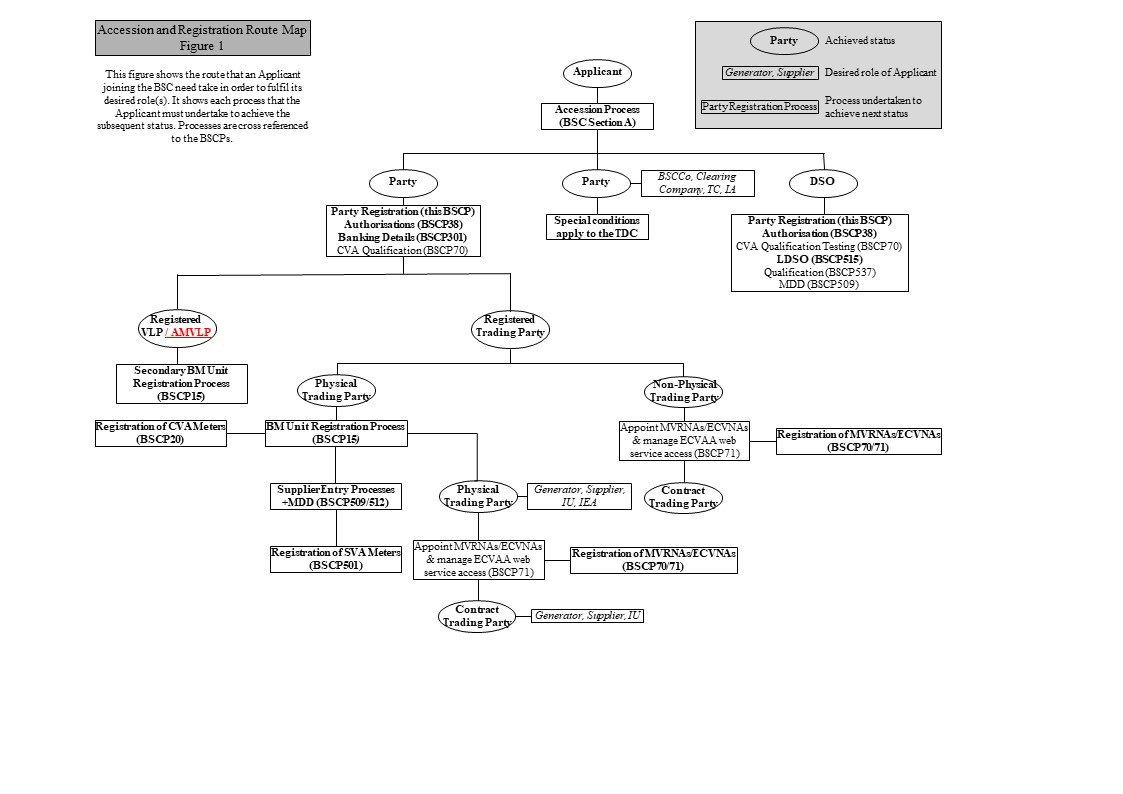 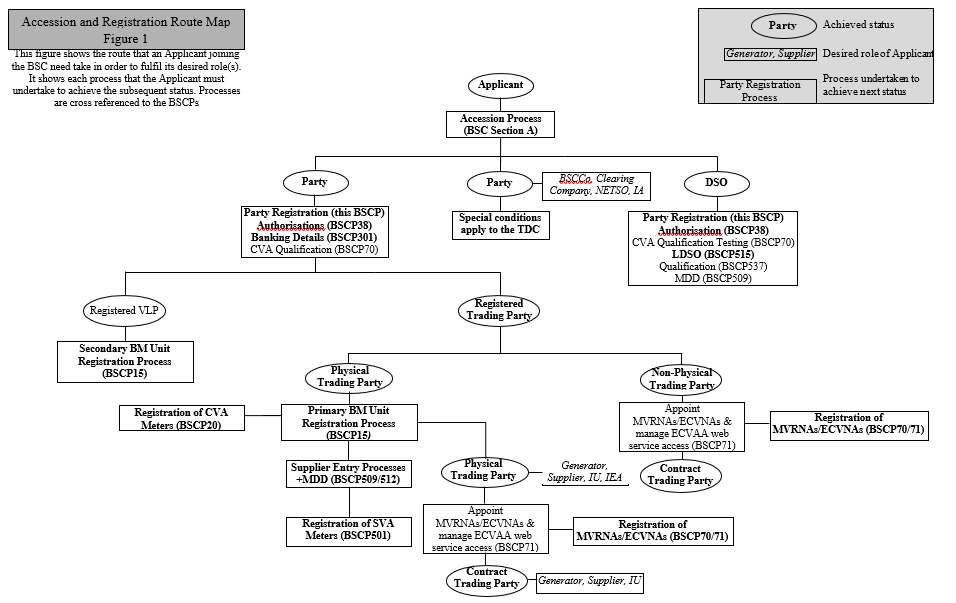 1.6	Supplier IDs1.6.1	Increasing the Number of Supplier IDsParties may increase their number of Supplier IDs by:(a)	Requesting additional Supplier IDs. A maximum of 2 operational additional Supplier IDs can be requested per Party using this BSCP.(b)	Gaining Panel approval. If the maximum number of Supplier IDs has been reached, the decision to grant the request is at the Panel’s discretion based on:Any prevailing system constraintsUse of the Supplier ID is for innovative purpose within the market(c)	Merger and/or acquisition. The number of Supplier IDs obtained in this way is unlimited; however these Supplier IDs will be obtained through the Transfer of Supplier ID process (Change of SVA BM Unit Ownership) under BSCP15.1.6.2	Removal of Supplier IDsAny Party wishing to remove one or more of its Supplier IDs will use this BSCP, however a Supplier’s last remaining Supplier ID can only be removed by following the process in BSCP15 (Deregistration of Supplier BM Units following cessation of Supplier) and deregistering the Supplier Role using form BSCP65/01 or the Self-Service Gateway in accordance with the ‘Changes to Party Registration Data’ process in this BSCP.2	Acronyms and Definitions2.1	List of AcronymsAcronyms used in this Procedure are:2.2	List of DefinitionsAll other terms are as defined in the Code.3	This section is not in use4	Interface and Timetable Information4.1	Party RegistrationA Party Applicant can apply to be registered immediately after an application for Accession is lodged with the BSCCo. However, Registration is not made effective until the Party Applicant has acceded and completed CVA Qualification testing in accordance with BSCP70 and set up Authorised Persons in accordance with BSCP38.4.2	Changes to Registration Data - Registration of Additional Participation Capacity/RoleThis process is not to be used for registration of a new Party, please use the process in Section 4.1 instead. This process must be only used for subsequent changes following initial Party registration.4.3	Changes to Registration Data - Deregistration of Participation Capacity/Role This process should be used by:(a)	A Withdrawing Party to deregister all participation capacities, including that of BSC Party;(b)	A Party that wishes to change participation capacities (in conjunction with Section 4.2 of this procedure).4.4	Changes to Party Registration Data – Changes to Party Name / Contact DetailsThis process should be followed by a Party where it wishes to apply to CRA to change its Party Registration Data (other than changes to participation capacities). Parties requesting changes to their participation capacities should use Sections 4.2 and 4.3 as appropriate.4.5	Withdrawal from the Code (Non-Defaulting Party)A Party may withdraw from the Code providing it is compliant with the criteria for withdrawal defined in Section A 5.1 of the Code. Checks against the provisions in Section A5.1.3 will be carried out at 5pm, 2WDs before the Withdrawal Date (the earliest Withdrawal Date will be after the Final Reconciliation Run for the last Settlement Day traded, and the corresponding Payment Date must have passed) to determine whether or not the Party is prevented from withdrawing from the Code. The Withdrawing Party should allow sufficient time for the completion of deregistrations and terminations as described in Appendix 3 of this document.4.5A	Withdrawal from the Code (Transferring Party ID)A Party may withdraw from the Code by way of transferring their Party ID, providing it is compliant with the criteria defined in Section A5.1 of the Code. Checks against the provisions in Section A5.1.3 (d)-(g), will be carried out by BSCCo and subject to Panel approval. Following the transfer the Transferee will need complete the withdrawal process in BSCP65, Section 4.5.4.6	Withdrawal from the Code (Defaulting Party)Pursuant to Section A5.1.5 of the Code Parties in Default solely by virtue of Section H3.1.1(g) may withdraw from the Code, providing they have also satisfied the other criteria for withdrawal stipulated in Section A5.1 of the Code. Such Parties are also entitled to apply to the Panel to request that the Base Monthly Charge accrued between the date of submission of the Withdrawal Notice and the Withdrawal Date need not be settled prior to the Party’s withdrawal from the Code. Parties wishing to have an application presented to the Panel in respect of the Base Monthly Charge should indicate this on the Withdrawal Notice Form (BSCP65/03).Refer to Appendix 3 for checklist of actions to be carried out in conjunction with this process.4.7	Expulsion from acceded status4.8	Request for Additional Supplier ID(s)4.9	Request to Remove Additional Supplier ID(s)4.10	Party NovationApplication by a person wishing to be admitted as a Party to the Framework Agreement by novation (a "Novation Applicant") to transfer the BSC Party ID and any authorisations and qualifications obtained under the Code from an existing Party (a "Transferring Party") to the Novation Applicant, and to release the Transferring Party under the provisions of BSC Section A, paragraph 5.3.Novation shall be in accordance with BSC Section A.5	Appendices – Summary of Forms5.1	BSCP65/01 Party Registration Application / Change of Registration Details Form5.2	No longer used5.3	BSCP65/03 Withdrawal Notice Form5.4	BSCP65/04 Expulsion Notice Form5.5	BSCP65/05 Request for/ Removal of Additional Supplier ID5.6	BSCP65/06a Novation Application Form5.7	BSCP65/06b Agreement of Novation of Contract5.1	BSCP65/01 Party Registration Application / Change of Registration Details Form*Page 1 of 3* Delete as appropriate BSCP65/01Page 2 of 3Page 3 of 3BSCP65/015.2	No longer used5.3	BSCP65/03 Withdrawal Notice FormWithdrawal Notice Form	BSCP65/03This form gives notice that the Party referred to within intends to withdraw from the CodeA Party will be prevented from withdrawing from the Code if it is not compliant with the criteria for withdrawal stipulated in Section A5.1 of the Code. Checks against the provisions in Section A5.1.3 will be carried out by BSCCo at 5pm, 2WDs prior to the Withdrawal Date specified on this Withdrawal Notice to determine whether or not the Party is prevented from withdrawing. In order to withdraw, when the checks are carried out: There must be no sums accrued or payable under the Code by your company (whether or not due for payment and whether or not the subject of a dispute) which remain (in whole or in part) to be paid unconditionally by your company.The Final Reconciliation Settlement Run must have been carried out in relation to the last day on which you traded, and the corresponding Payment Date passed.The company must not be registered under the Code (and/or the REC) in respect of any Metering Systems or BM Units.The company must not be subject to any Licence conditions and/or Exemption conditions by virtue of which it is required to be a Party and/or to comply with the Code or which would otherwise be infringed if your company withdrew from the Code.If an Interconnector Administrator or an Interconnector Error Administrator, a replacement Interconnector Administrator or Interconnector Error Administrator (as the case may) must have been appointed and agreed to act in your place.Please complete if an Interconnector Administrator or an Interconnector Error Administrator:Please complete if a Defaulting Party wishing to Withdraw from the code:Withdrawal Date:The Effective Date must be at least 28 days from the date of this Withdrawal Notice. Subject to compliance with the requirements in Section A 5.1 you will cease to be a Party to the Code effective from the end of the Withdrawal Date specified on this form.5.3A	BSCP65/03A Withdrawal Notice (Transferring Party ID)Part 1 (to be completed by the Party ID Transferor	BSCP65/03AThis form gives notice that the Party referred to within intends to withdraw from the CodeA Party will be prevented from withdrawing from the Code by way of transferring their Party ID, if it is not compliant with the criteria set out in paragraphs 5.1.3 (d) to (g) of Section A. Checks against the provisions in Section A5.1.3 will be carried out by BSCCo and subject to Panel approval. Following the transfer the Transferee will need complete the withdrawal process in BSCP65, Section 4.5. Please take this as notification that Party ID_______________________ (8 alphanumeric ID)Will be transferred from Party:To Party:Please confirm that you are not a Defaulting Party wishing to Withdraw from the Code:Withdrawal Date:The Effective Date must be at least 28 days from the date of this Withdrawal Notice. Subject to compliance with the requirements in Section A5.1 you will cease to be a Party to the Code effective from the end of the Withdrawal Date specified on this form.BSCP65/03A Withdrawal Notice (Transferring Party ID)Part 2 (to be completed by the Party ID Transferee	BSCP65/03AThis form gives notice that the Party referred to within intends to withdraw from the CodeFollowing the transfer the Transferee will need complete the withdrawal process in BSCP65, Section 4.5. Please take this as notification that Party ID_______________________ (8 alphanumeric ID)Will be transferred from Party:To Party:We confirm that we consent to the transfer of the Transferring Party ID to us with effect from the Withdrawal Date of the Withdrawing Party and we acknowledge that with effect from such date we will be responsible for:(a)	the Party ID of the Withdrawing Party;(b)	all of the outstanding obligations and liabilities (whether actual, contingent, accrued or otherwise) of the Withdrawing Party referred to in paragraphs 5.1.3 (a) to (c); and(c)	to the extent applicable, any rights and liabilities (whether actual, contingent, accrued or otherwise) in respect of any Credit Cover deposited in cash by the Withdrawing Party with the BSC Clearer pursuant to Section M.5.4	BSCP65/04 Expulsion Notice FormExpulsion Notice Form	BSCP65/04Please be advised that >>>>>>>>>>>>>>>>>>> has been expelled from the Code by order of the Panel.The grounds for expulsion are as follows:Your attention is drawn to Section A of the Code which states your company’s ongoing obligations5.5	BSCP65/05 Request for/ Removal of Additional Supplier ID** Delete as appropriate part Apart B Acknowledgement from CRARequest Accepted / Rejected: (Delete as applicable)5.6	BSCP65/06a Novation Application FormPage 1 of 2"Novation Applicant" Person wishing to be admitted as a Party to the Framework Agreement by Novation*†* As registered in Companies House or equivalent† The BSC Panel may request further company details “Transferring Party” Party wishing to transfer its rights and obligations under its Accession AgreementNovation Date:The Novation Date must be at least 28 days from the date of this Novation Application. Subject to BSC Panel review, the Novation Applicant shall be admitted as a party to the Framework Agreement and BSCCo shall forthwith date, execute and deliver a Novation Agreement, duly executed by the Novation Applicant.Page 2 of 2Describe the reason for the Novation Agreement Provide details and timings of any changes to systems; personnel; customer growth or other changes as a result of this Novation ApplicationTo be signed by Novation ApplicantI confirm that the Party Details of such Novation Applicant stated in this form are complete and accurate in all material respects:SIGNED FOR AND ON BEHALF OF[INSERT NAME OF NOVATION APPLICANT]By: ________________________________________________________________________Print Name     _________________________________Position    ____________________________________5.7	BSCP65/06b Agreement of Novation of a ContractDated------------AGREEMENT of novation of a contractbetweenContinuing PartyandOutgoing Party andIncoming PartyTHIS AGREEMENT (“Agreement”) is dated [DATE]PartiesElexon Limited, registered in England (number 3782949) whose registered office is at 4th Floor, 350 Euston Road, London, NW1 3AW, on its own behalf and on behalf of all the other parties to the BSC Framework Agreement (Continuing Party).[FULL COMPANY NAME] incorporated and registered in [England and Wales] with company number [NUMBER] whose registered office is at [REGISTERED OFFICE ADDRESS] (Outgoing Party).[FULL COMPANY NAME] incorporated and registered in [England and Wales] with company number [NUMBER] whose registered office is at [REGISTERED OFFICE ADDRESS] (Incoming Party).BackgroundThe Continuing Party and the Outgoing Party are Party to an Accession Agreement, a copy of which is annexed to this Agreement (Contract), by which the Outgoing Party was admitted as an additional Party under the Framework Agreement.The Outgoing Party wishes to transfer its rights and obligations under the Contract to the Incoming Party.The Continuing Party has agreed to release the Outgoing Party from liability for any failure by the Outgoing Party to perform its obligations under the Contract before the Effective Date, provided that the Incoming Party assumes liability for those failures in the Outgoing Party's place.The parties have therefore agreed to novate the Outgoing Party's rights, obligations and liabilities under the Contract to the Incoming Party on the terms of this Agreement with effect from the date the Continuing Party dates and signs this Agreement (Effective Date).Agreed terms1.	Novation1.1	With effect from the Effective Date, and in consideration of the mutual representations, warranties and covenants contained in this Novation Agreement and other good and valuable consideration (the receipt and sufficiency of which are hereby acknowledged by each of the parties), the Outgoing Party transfers all its rights and obligations under the Contract, including its BSC Party ID and any authorisations and qualifications obtained under the Code, to the Incoming Party. The Incoming Party shall enjoy all the rights and benefits of the Outgoing Party under the Contract, including its status as an additional Party under the Framework Agreement and any authorisations and qualifications it has obtained under the Code and which are linked to its status as a Party in the BSC Systems at the time of transfer. From the Effective Date all references to the Outgoing Party in the Contract shall be read and construed as references to the Incoming Party.1.2	The Incoming Party agrees to perform the Contract and be bound by its terms in every way as if it were the original Party to it in place of the Outgoing Party.1.3	The Continuing Party agrees to perform the Contract and be bound by its terms in every way as if the Incoming Party were the original Party to it in place of the Outgoing Party.2.	Release Of Obligations And Liabilities2.1	The Continuing Party and the Outgoing Party release each other from all future obligations to the other under the Contract.2.2	Each of the Continuing Party and the Outgoing Party releases and discharges the other from all claims and demands under or in connection with the Contract, including without limitation claims for negligence and fraud, whether arising before or on the Effective Date, and in each case whether known or unknown to the releasing Party.2.3	Each of the Continuing Party and the Incoming Party shall have the right to enforce the Contract and pursue any claims and demands under the Contract against the other with respect to matters arising before, on or after the Effective Date as though the Incoming Party were the original Party to the Contract instead of the Outgoing Party.3.	Governing LawThis Agreement and any dispute or claim arising out of or in connection with it or its subject matter or formation (including non-contractual disputes or claims) shall be governed by and construed in accordance with the law of England and Wales.4.	JurisdictionEach Party irrevocably agrees that the courts of England and Wales shall have exclusive jurisdiction to settle any dispute or claim arising out of or in connection with this Agreement or its subject matter or formation (including non-contractual disputes or claims).5.	SeverabilityIf any provision of this Agreement is or becomes invalid, unenforceable or illegal or is declared to be invalid, unenforceable or illegal by any court of competent jurisdiction or by any other Competent Authority (as that term is defined in the BSC), such invalidity, unenforceability or illegality shall not prejudice or affect the remaining provisions of this Agreement, which shall continue in full force.6.	CounterpartsThis agreement may be executed in counterparts.7.	DefinitionsTerms and expressions defined in the in the Balancing and Settlement Code shall bear the same meanings in this Agreement of Novation, unless the context otherwise requires.IN WITNESS WHEREOF the parties have executed this Agreement on the respective dates specified below with effect from and including the Effective Date.Continuing PartyBy:  ………………………………………       Name:			       Title:				       Date:				Outgoing PartyBy:  ……………………………………..	…………………………………………..        Name:							        Title:							        Date:							Incoming PartyBy:  ………………………………………       Name:				       Title:				       Date:				Appendix 1 – Participation CapacitiesA Party may or will have one or more of the following participation capacities:(a)	The NETSO, being the Party which is the holder of the Transmission Licence;(b)	Distribution System Operator (DSO):Where the Party is (or intends to be) the holder of a Distribution Licence in respect of distribution activities in Great Britain , then they will also be known as a Licensed Distribution System Operator (LDSO) and will be registered as a distributor within Supplier Volume Allocation;A Party that benefits (or intends to benefit) from an Exemption will only be known as a Distribution System Operator and must provide details of the circumstances that lead to such benefit. Such a Distribution System Operator will not be registered as a distributor within Supplier Volume Allocation;(c)	A Trading Party, a Party (other than the NETSO) which holds Energy Accounts e.g. Interconnector Users, a Party responsible for Imports and/or Exports of electricity, a Party which holds Energy Accounts;(d)	Interconnector Error Administrator;(e)	Interconnector Administrator;(f)	Supplier;(g)	Virtual Lead Party.Appendix 2 - Market Entry ProcessesThis table indicates the processes relevant to specific participation categories and Trading Party roles. Please also refer to the route map in Section 1.5.BSCCo will offer advice to Party Applicants in respect of market entry processes.Appendix 3 – Exit ChecklistBalancing and Settlement CodeBSC PROCEDURERegistration of Parties and Exit ProceduresBSCP65Date: Intellectual Property Rights, Copyright and DisclaimerThe copyright and other intellectual property rights in this document are vested in Elexon or appear with the consent of the copyright owner. These materials are made available for you for the purposes of your participation in the electricity industry. If you have an interest in the electricity industry, you may view, download, copy, distribute, modify, transmit, publish, sell or create derivative works (in whatever format) from this document or in other cases use for personal academic or other non-commercial purposes. All copyright and other proprietary notices contained in the document must be retained on any copy you make.All other rights of the copyright owner not expressly dealt with above are reserved.No representation, warranty or guarantee is made that the information in this document is accurate or complete. While care is taken in the collection and provision of this information, Elexon Limited shall not be liable for any errors, omissions, misstatements or mistakes in any information or damages resulting from the use of this information or action taken in reliance on it.VersionDateDescription of ChangesChanges IncludedMods/ Panel/ Committee Refs1.0Code Effective DateUpdated to version 1.0n/an/a2.030/11/00Work outstanding at Go Active, resolution of inconsistencies, inclusion of consultation comments209, 186, 229, 24308/0093.013/08/02Change Proposal for BSC Systems Release 2CP508, 661, 546, 726ISG16/166ISG18/193SVG17/208SVG19/2334.024/06/03Incorporates changes for CVA Programme June 03 ReleaseCP821P1065.001/08/03Incorporates changes for P62P62, P106 additional changes6.019/02/04Incorporates changes for CVA Programme P127 interim releaseP127ISG37/419SVG37/4657.030/06/04Change Proposals for the CVA Programme June 04 ReleaseCP971ISG40/003SVG40/0048.003/11/04Changes for CVA Nov04 ReleaseCP502, CP974, P98ISG40/003ISG40/004SVG40/0049.023/02/05CVA Programme Feb 05 ReleaseBETTA 6.3, P15978/00710.002/11/05CVA Programme November 05 ReleaseCP1128ISG54/00211.022/02/07February 07 ReleaseCP1160CP1176ISG/66/06SVG/66/06ISG/68/002SVG/67/00212.023/08/07P197 ReleaseP19713.004/11/10November 10 ReleaseCP1328ISG112/01SVG112/03CP1331ISG112/01SVG112/0314.025/02/16February 2016 ReleaseP318 Self GovernanceISG176/01SVG179/0215.023/02/17February 2017 ReleaseP343 Self GovernanceP259/0416.028/02/19February 2019 ReleaseP344Panel 284C/01February 2019 ReleaseCP1510ISG211/06SVG214/0217.029/03/1929 March 2019 Standalone ReleaseP369Panel 285/1218.016/06/2016 June 2020 Standalone ReleaseP405 Self-GovernanceP302/0819.025/02/21February 2021 ReleaseP414P309/0820.001/09/211 September 2021 Non-Standard ReleaseP420P316/05BSCP01Overview of Trading Arrangements BSCP15BM Unit RegistrationBSCP20Registration of Metering Systems for Central Volume AllocationBSCP31Registration of Trading UnitsBSCP38Authorisations BSCP68Transfer Registration of Metering Systems between CMRS and SMRSBSCP70CVA Qualification Testing for Parties and Party AgentsBSCP71Submission of ECVNs and MRVNsBSCP75Registration of Meter Aggregation Rules for Volume Allocation UnitsBSCP301Clearing, Invoicing and PaymentBSCP501Supplier Meter Registration ServiceBSCP507Supplier Volume Allocation Standing Data Changes BSCP509Changes to Market Domain DataBSCP515Licensed Distribution BSCP537Qualification Processes for SVA Parties, SVA Party Agents and CVA MOAsBSCP550Shared SVA Meter Arrangement of Half Hourly Import and Export Active Energy [H/K]BSCP15BM Unit RegistrationBSCP20Registration of Metering Systems for Central Volume AllocationBSCP71Submission of ECVNs and MVRNsBSCP501Supplier Meter Registration ServiceBSCP509Changes to Market Domain DataBSCP515Licensed Distribution BMRABalancing Mechanism Reporting AgentCRACentral Registration AgentCRDCommunications Requirement Document CRSCentral Registration ServiceDSODistribution System OperatorECVAAEnergy Contract Volume Aggregation AgentECVNAEnergy Contract Volume Notification AgentFAAFunds Administration AgentIAInterconnector Administrator IEAInterconnector Error Administrator IUInterconnector User LDSOLicensed Distribution System Operator MDDMarket Domain DataMVRNAMetered Volume Reallocation Notification AgentNETSONational Electricity Transmission System Operator as the holder of the Transmission Licence and any reference to “NETSO”, “NGESO”, “National Grid Company” or “NGC” in the Code or any Subsidiary Document shall have the same meaning.RECRetail Energy CodeSAASettlement Administration AgentSMRASupplier Meter Registration AgentSVASupplier Volume AllocationVLPVirtual Lead PartyWDWorking DayCVA QualificationRecognition that a BSC Party or Party Agent has satisfied the Communication requirements specified under Section O of the BSC, and that these systems have been tested according to the Communication Requirements Document.CVA Qualification Statement Certificate of CVA Qualification issued by BSCCo on completion of CVA Qualification.CVA Qualification Tests/ CVA Qualification TestTests undertaken by a Qualifying CVA Participant. The tests provide the appropriate level of assurance that the necessary communications links between the Qualifying Participant and BSC Agents will function correctly under operational conditions.Self-Service GatewayAn online portal, accessible through the BSC Website, that allows authorised users to provide and maintain registration data, including (but not limited to) the data defined in this BSCP.WaiverRecognition that a Qualifying CVA Participant is sharing facilities with another Participant who has previously satisfied the relevant CVA Qualification requirements, and as such that CVA Qualification Tests would be duplicated if undertaken by the Qualifying Participant. REFWHENACTIONFROMTOINPUT INFORMATION REQUIREDMEDIUM4.1.1After Party Applicant lodges application for Accession with BSCCoSubmit Party registration application and register authorised persons in accordance with BSCP38.If required participation capacity is ‘Supplier’ or ‘DSO’ register Market Participant ID and associated Market Domain Data in accordance with BSCP509.If required participation capacity is ‘Supplier’ CRA advises Party to register Base BM units in accordance with BSCP15Party ApplicantCRAParty Registration Application Form (BSCP65/01) or its online equivalentCRA-I001 (input) BSC Party Registration Data or its online equivalentBSCP38Letter, fax, post, email, Self-Service Gateway4.1.2At least 10 WD before an applicant becomes a Trading PartyComplete and submit Funds Accession Form using BSCP301 or its online equivalent.Party ApplicantFAABSCP301 Funds Accession Form or its online equivalentFax, post, email, Self-Service Gateway4.1.3Within 1 WD of receipt of form in 4.1.1 or its online equivalentRequest Accession & CVA Qualification status (and Party Details) from BSCCo for each application.Where the Party applicant is a 'Supplier' or 'LDSO' ensure the MDD Coordinator has received information required to register Market Participant ID and associated Market Domain Data in accordance with BSCP509.CRABSCCoFax, email, Self-Service Gateway4.1.4At the same time as 4.1.3Advise Party of the need to finalise the provisions for banking details with the FAA before the Party Registration is effective.CRAParty BSCP301Fax, email, phone, Self-Service Gateway4.1.5Within 1 WD of 4.1.3BSCCo confirms accession, Qualification status and Party detailsBSCCoCRAEmail, Self-Service Gateway4.1.6Within 1 WD of receiving notice from BSCCo in 4.1.5Enter Party Registration Data, allocate registration ID to Party, notify Party of successful registration and allocate Production and Consumption Energy Accounts, as required.CRA sends registration reports.If Party’s intended participation capacity is “Supplier”, register Base BM Units using registration information provided through BSCP15.CRAParty BSC AgentsNETSOBSCCoCRA-I014 (Registration Report)CRA-I013 (Authentication Report)CRA-I020 (Operations Registration Report)Fax, email, electronicREFWHENACTIONFROMTOINPUT INFORMATION REQUIREDMEDIUM4.2.1As determined by PartyParty submits completed Party Change of Registration Details Form or its online equivalent.PartyCRAChange of Registration Details Form (BSCP65/01) or its online equivalent or;CRA-I001 (Party Registration Data) or its online equivalentFax, email, Self-Service Gateway4.2.2Within 1 WD of receipt of information from 4.2.1CRA checks revised data:If required participation capacity is 'Supplier' or 'LDSO' CRA advises Party to register Market Participant ID and associated Market Domain Data in accordance with BSCP509.If required participation capacity is ‘Supplier’ CRA advises Party to register Base BM units in accordance with BSCP15.CRAPartyFax, email, electronic Self-Service Gateway4.2.3Within 1 WD of receipt of information from 4.2.1.CRA confirms Accession, Qualification status and Party details with BSCCo.Where Party has not completed necessary CVA Qualification testing, CRA advises Party to follow the necessary process in BSCP70.CRABSCCoPartyInternal process4.2.4Following 4.2.3If advised, Party to qualify in accordance with BSCP70.If required participation capacity is 'Supplier' or 'LDSO' register Market Participant ID and associated Market Domain Data.If required participation capacity is ‘Supplier’ register base BM units.PartyBSCP70BSCP509BSCP154.2.5Within 1 WD of receiving notice from BSCCo that the Party Applicant has completed necessary CVA Qualification testingCRA updates Party registration details and notifies Party of successful registration.CRA sends registration reports.CRARegistered Party NETSOBSCCoBSC AgentsCRA-I014 (Registration Report) or its online equivalent CRA-I020 (Operations Registration Report) or its online equivalentCRA-I013 (Authentication Report) or its online equivalent Fax, email, electronic REFWHENACTIONFROMTOINPUT INFORMATION REQUIREDMEDIUM4.3.1As determined by PartyParty submits completed Party Change of Registration Details Form or its online equivalent.PartyCRAParty Change of Registration Details Form (BSCP65/01) or its online equivalent or;CRA-I001 (Party Registration Data) or its online equivalentFax, email, Self-Service Gateway4.3.2Within 1 WD of receipt of information from 4.3.1CRA checks revised data with BSCCo and verifies/clarifies with Party as required.Where the capacity to be deregistered is ‘Supplier’ or ‘LDSO’ CRA checks consistency of data with existing records.CRABSCCoPartyParty Change of Registration Details Form (BSCP65/01) or its online equivalent or;CRA-I001(Details of change to Party Registration Data) or its online equivalentEmail, fax, electronic, phone, Self-Service Gateway4.3.3At the same time as 4.3.2CRA advises Party of actions required to be undertaken prior to deregistering the role/participation capacity.CRAPartyRelevant BSCPs(BSCP71, BSCP15, BSCP20, BSCP75 etc.)Fax, email, electronic Self-Service Gateway4.3.4After 4.3.3If deregistration participation capacity is:(a)	“Supplier”, Party updates Market Domain Data in accordance with BSCP509 and/or;(b)	“Trading Party”, Party must complete all associated deregistration, and have no ECVNA/MVRNA authorisations or notifications in place after the Effective To Date of the Party role.Party(Supplier and/or Trading Party)BSCP5094.3.5Following 4.3.4Party provides confirmation that all associated deregistration actions for their role/participation capacity are complete.PartyCRAFax, email, Self-Service Gateway4.3.6Following 4.3.5CRA confirms all associated deregistration activities have been completedCRABSCCoFax, email, Self-Service Gateway4.3.7Within 1 WD of 4.3.6CRA updates the Party’s registration data on CRS and issues registration reports.If the Party has:(a)	not requested to withdraw from the Code END PROCESS;(b)	requested to withdraw from the Code refer to Section 4.5 of this BSCP.CRAPartyBSC AgentsNETSOBSCCoCRA-I014 (Registration Report) or its online equivalentCRA-I013 (Authentication Report) or its online equivalentCRA-I020 (Operations Registration Report) or its online equivalentFax, email, electronic, Self-Service GatewayREFWHENACTIONFROMTOINPUT INFORMATION REQUIREDMEDIUM4.4.1As determined by PartyParty submits completed:(a)	Party Change of Registration Details Form or its online equivalent.(b)	Amendments to Funds Accession Details or its online equivalent.PartyCRAFAAParty Change of Registration Details Form (BSCP65/01) or its online equivalent or;CRA-I001 (Party Registration Data)BSCP301/04(b) or its online equivalentFax, email, Self-Service GatewayElectronic4.4.2Within 1 WD of receipt of information from 4.4.1CRA checks revised data with BSCCo and verify/clarify with Party if necessary.If changes include an amendment to the Party name, CRA must first obtain authorisation for this change from BSCCo.CRABSCCoPartyParty Change of Registration Details Form (BSCP65/01) or its online equivalent or;Details of changes to Party Registration Data (CRA-I001)Email / fax/ Self-Service Gateway4.4.3Within 2 WD of 4.4.2CRA updates Party Registration Data.CRAInternal process4.4.4Within 4 WD of 4.4.3CRA notifies changed registration details of Party.CRAPartyBSC AgentsNETSOBSCCoCRA-I014 (Registration Report) CRA-I013 (Authentication Report)CRA-I020 (Operations Registration Report)Fax, email, electronicREFWHENACTIONFROMTOINPUT INFORMATION REQUIREDMEDIUM4.5.1At least 28 days before the intended Withdrawal DateWithdrawing Party completes Withdrawal Notice or its online equivalent and submits to BSCCo.Withdrawing PartyBSCCoCompleted Withdrawal Notice (BSCP65/03)Post, fax, email4.5.2Within 1 WD of receipt of noticeBSCCo sends Withdrawing Party acknowledgement of receipt of the Withdrawal Notice.BSCCoWithdrawing PartyConfirmation of receipt of Withdrawal NoticeEmail4.5.3At the same time as 4.5.2BSCCo checks and verifies the Withdrawal Notice, then sends Withdrawing Party an acceptance of the Withdrawal Notice subject to meeting the withdrawal criteria.BSCCoWithdrawing PartyLetter confirming acceptance of Withdrawal NoticeFax, post, email4.5.4Within 1 WD of 4.5.3BSCCo requests withdrawal information.BSCCoCRACRA-I044 (Request for Withdrawals Checklist) or its online equivalentFax, email, Self-Service GatewayFAADetails of outstanding liabilities and Credit Cover information4.5.5Within 2 WD of 4.5.4Send the withdrawal information to BSCCo.CRABSCCoCRA-I047 (Withdrawals Checklist) or its online equivalentFax, email, Self-Service GatewayFAAFAA-I034 (Outstanding liabilities and Credit Cover information)4.5.6Within 1 WD of 4.5.5Provide relevant withdrawal information.BSCCoWithdrawing PartyExit Checklist - Appendix 3Fax, email, Self-Service Gateway4.5.7After 4.5.6Withdrawing Party completes relevant actions on the exit checklist, including deregistration of participation capacities in accordance with Section 4.3 of this procedure.Withdrawing Party4.5.8At least 20 days prior to the Withdrawal DateBSCCo carries out initial checks to identify potential issues preventing withdrawal.BSCCoOutstanding BSCCo ChargesAccrued sums payable under the Code paid or waivedDisputes that may result in accrued liabilitiesFor IA or IEA market roles, details of replacement appointedInternal process4.5.9On same WD as 4.5.8BSCCo requests information required to carry out initial checks in order to identify potential issues preventing withdrawal.BSCCoCRACRA-I044 (Request for Withdrawals Checklist) or its online equivalentFax, email, Self-Service GatewayFAADetails of outstanding liabilities and Credit Cover informationNETSOThe AuthorityREC Code ManagerSVAAOther information to facilitate the initial checks4.5.10Within 5 WD of 4.5.9Send responses to request for information required to carry out initial checks.FAABSCCoFAA-I034 (Outstanding liabilities and Credit Cover) or its online equivalentFax, email, Self-Service GatewayCRA and FAA schedule final checks.CRACRA-I047 (Withdrawals Checklist) or its online equivalentNETSOAny known issues preventing withdrawalThe AuthorityLicence or Exemption conditions requiring Code complianceREC Code ManagerOutstanding Metering System registrationsSVAAAny outstanding issues preventing withdrawal4.5.11Within 1 WD of 4.5.10BSCCo advises Withdrawing Party of any issues identified which will need to be resolved before the final checks.BSCCoWithdrawing PartyOutstanding issues preventing withdrawalFax, email, Self-Service Gateway4.5.12As soon as possible on 2 WD prior to the Withdrawal DateBSCCo requests information required to carry out final checks.BSCCoCRACRA-I044 (Request for Withdrawals Checklist) or its online equivalentFax, email, Self-Service GatewayFAADetails of outstanding liabilities and Credit Cover information4.5.13At 5pm, 2 WD prior to the Withdrawal DateCRA and FAA shall run the reports and send the information to BSCCo within an hour.FAABSCCoFAA-I034 (Outstanding Liabilities and Credit Cover)Fax, email, Self-Service GatewayCRACRA-I047 (Withdrawals Checklist) or its online equivalent4.5.14Immediately after 4.5.13BSCCo checks whether the Withdrawing Party is prevented from withdrawing under Section A.5.1.3 of the Code.If the checks confirm the Withdrawing Party is not prevented from withdrawing go to step 4.5.15.If the checks confirm the Withdrawing Party is prevented from withdrawing go to steps 4.5.17.BSCCoInternal process4.5.15Immediately after 4.5.14BSCCo confirms that the Withdrawing Party can withdraw from the Code on the date specified on the Withdrawal Notice.BSCCoWithdrawing PartyLetter of formal notification that Withdrawal will proceed on the specified Withdrawal DateFax, email, Self-Service GatewayFollowed by post4.5.16Following 4.5.15 and prior to the Party’s Withdrawal DateBSCCo advises of the Withdrawing Party’s impending withdrawal from the Code.END PROCESS.BSCCoAll PartiesBSC AgentsNETSOThe PanelThe AuthorityNotification of withdrawal of Party from the CodeEmail4.5.17Immediately after 4.5.14BSCCo confirms that the Withdrawal Notice shall be of no effect and specifies the provisions in Section A5.1.3 which prevent it from withdrawing.BSCCoWithdrawing PartyLetter of formal notification that the Party cannot withdraw from the Code on the specified date and whyFax, emailFollowed by postREFWHENACTIONFROMTOINPUT INFORMATION REQUIREDMEDIUM4.5A.1At least 28 days before the intended Withdrawal DateWithdrawing Applicant completes Withdrawal Notice or its online equivalent and submits to BSCCo.Withdrawing ApplicantBSCCoCompleted Withdrawal Notice (BSCP65/03A Part 1).Post, fax, email4.5A.2At least 28 days before the intended Withdrawal DateTransferee completes Withdrawal Notice or its online equivalent and submits to BSCCo.TransfereeBSCCoCompleted Withdrawal Notice (BSCP65/03A Part 2).Post, fax, email4.5A.3Within 1 WD of receipt of noticeBSCCo validates the documentsBSCCoEnsure Transferee is registered in the same role.4.5A.4Within 1 WD of receipt of noticeBSCCo sends Withdrawing Applicant acknowledgement of receipt of the Withdrawal Notice.BSCCoWithdrawing ApplicantConfirmation of receipt of Withdrawal NoticeEmail4.5A.5Following 4.5A.4BSCCo liaises with withdrawing Applicant to prepare an application to be presented to the Panel for decisionBSCCoWithdrawing ApplicantPanel meeting dateBSCCo paper day deadlinesSupporting information required forPanel decisionFax, Email4.5A.6 Panel meeting dateBSCCo presents the Withdrawing Applicant’s application to the Panel for decision.BSCCoPanelNovation Applicant’s applicationPanel meeting4.5A.7On same day asPanel meetingBSCCo informs Withdrawing Party of Panel’s decision.If Panel:(a) approves the application, BSCCo shall execute and deliver a Novation Agreement in line with the Panel decision. (b) requests further information. The Novation Applicant must, with help of BSCCo, prepare for another Panel presentation (including further input from the PAB, if requested by the Panel).(c) rejects the application, a decision of the Panel shall be final and binding on the Withdrawing Applicant and the Withdrawing Applicant shall have no right of appeal.BSCCoWithdrawing ApplicantTransferring PartyPanel DecisionPost, fax, email4.5A.8On same day asPanel meetingIf Panel approves the application, BSCCo advises of the successful Withdrawal.BSCCoWithdrawal ApplicantPanel MembersBSC PartiesThe AuthorityBSC AgentsPanel DecisionName of the Withdrawal ApplicantName of the Transferring PartyParticipation capacities (if any) notified by the Party Applicant in its Party DetailsEmail4.5A.9Within 14monthsParty to proceed to Withdrawal from the Code (Non-Defaulting Party) in Section 4.5PartyCompleted Withdrawal Notice (BSCP65/03)Post, fax, emailREFWHENACTIONFROMTOINPUT INFORMATION REQUIREDMEDIUM4.6.1At least 28 days before the intended Withdrawal DateWithdrawing Party completes Withdrawal Notice and submits to BSCCo.Withdrawing PartyBSCCoCompleted Withdrawal Notice (BSCP65/03)Post, fax, email4.6.2Within 1 WD of receipt of noticeBSCCo sends Withdrawing Party acknowledgement of receipt of the Withdrawal Notice.BSCCoWithdrawing PartyConfirmation of receipt of Withdrawal NoticeEmail4.6.3At the same time as 4.6.2 BSCCo checks and verifies the Withdrawal Notice and if Party:(a)	 is compliant, then BSCCo sends an acceptance of the Withdrawal Notice subject to meeting withdrawal criteria or;(b)	 is not compliant, (including in Default but not solely by virtue of Section H 3.1.1 (g) of the Code), then BSCCo advises Withdrawing Party. END PROCESS.Where Party wishes to submit an application to the Panel in respect of Base Monthly Charge amounts payable prior to withdrawal:perform steps 4.6.4 – 4.6.6 in parallel to this process.Otherwise proceed to step 4.6.7.BSCCoWithdrawing PartyLetter confirming acceptance of Withdrawal NoticeOrAdvice of non-compliance with Section A 5.1.5Fax, post, email4.6.4Following 4.6.3BSCCo liaises with Withdrawing Party to prepare an application to be presented at the Panel Meeting for decision.BSCCoWithdrawing PartyPanel meeting dateBSCCo paper day deadlinesSupporting information required for Panel applicationFax, email4.6.5Panel Meeting DatePresent Party’s application to the Panel for decision.BSCCoPanelPanel application and amount payablePanel meeting4.6.6Within 1 WD of Panel MeetingInform Party of Panel’s decision. If Panel: (a)	approves application, BSCCo amends invoicing process in respect of Base Monthly Charges or;(b)	refuses application, Party remains liable to settle Base Monthly Charges prior to final compliance checks.BSCCoWithdrawing PartyPanel DecisionFax, email4.6.7Within 1 WD of 4.6.3BSCCo requests Party withdrawal information.BSCCoCRAFAACRA-I044 (Request for Withdrawals Checklist) or its online equivalentDetails of outstanding liabilities and Credit Cover information Fax, email, Self-Service Gateway4.6.8Within 2 WD of 4.6.7 Send withdrawal information to BSCCo.CRAFAABSCCoCRA-I047 (Withdrawals Checklist) or its online equivalentFAA-I034 (Outstanding Liabilities and Credit Cover information) or its online equivalent Fax, email, Self-Service Gateway4.6.9 Within 1 WD of 4.6.8Provide relevant withdrawal information.BSCCoWithdrawing PartyExit Checklist - Appendix 3Fax, email, Self-Service Gateway 4.6.10After 4.6.9Withdrawing Party completes relevant actions on exit checklist, including deregistration of participation capacities in accordance with Section 4.3 of this procedure.Withdrawing Party4.6.11At least 20 days prior to the Withdrawal DateBSCCo carries out initial checks to identify potential issues preventing withdrawal.BSCCoOutstanding BSCCo ChargesAccrued sums payable under the Code paid or waivedDisputes that may result in accrued liabilitiesFor IA or IEA market roles, details of replacement appointedInternal process4.6.12On same WD as 4.6.11BSCCo requests information required to carry out initial checks in order to identify potential issues preventing withdrawal.BSCCoCRAFAANETSOThe AuthorityREC Code ManagerSVAACRA-I044 (Request for Withdrawals Checklist) or its online equivalent Details of outstanding liabilities and Credit Cover informationOther information to facilitate the initial checks Fax, email, Self-Service Gateway 4.6.13Within 5 WD of 4.6.12Send responses to request for information required to carry out initial checks.FAABSCCoFAA-I034 (Outstanding liabilities and Credit Cover) or its online equivalentFax, email or its online equivalentCRA and FAA schedule final checks.CRACRA-I047 (Withdrawals Checklist) or its online equivalentNETSOAny known issues preventing withdrawalThe AuthorityLicence or Exemption conditions requiring Code complianceREC Code ManagerOutstanding Metering System registrationsSVAAAny outstanding issues preventing withdrawal4.6.14Within 1 WD of 4.6.13BSCCo advises Withdrawing Party of any issues identified which will need to be resolved before the final checks.BSCCoWithdrawing PartyOutstanding issues preventing withdrawalFax, email4.6.1515 WD prior to Withdrawal Date and after 4.6.2To retrieve any Credit Cover in place the Withdrawing Party must request minimum eligible amount of Credit Cover calculation, in accordance with BSCP301.Withdrawing PartyBSCP3014.6.16As soon as possible on 2 WD prior to the Withdrawal DateBSCCo requests information required to carry out final checks.BSCCoCRACRA-I044 (Request for Withdrawals Checklist) or its online equivalentFax, email, Self-Service GatewayFAADetails of outstanding liabilities and Credit Cover information4.6.17At 5pm, 2 WD prior to the Withdrawal DateCRA and FAA shall run the reports and send the information to BSCCo within an hour.FAABSCCoFAA-I034 (Outstanding Liabilities and Credit Cover) or its online equivalentFax, email, Self-Service GatewayCRACRA-I047 (Withdrawals Checklist) or its online equivalent4.6.18Immediately after 4.6.17BSCCo checks whether the Withdrawing Party is prevented from withdrawing under Sections A.5.1.3 and A5.1.5 of the Code:If the checks confirm the Withdrawing Party is not prevented from withdrawing go to step 4.6.19.If the checks confirm the Withdrawing Party is prevented from withdrawing go to steps 4.6.21.BSCCoInternal process4.6.19Immediately after 4.6.18BSCCo confirms that the Withdrawing Party can withdraw from the Code on the date specified on the Withdrawal Notice.BSCCoWithdrawing PartyLetter of formal notification that Withdrawal will proceed on the specified Withdrawal Date.Fax, email, post4.6.20Following 4.6.19 and prior to the Party’s Withdrawal DateBSCCo advises of the Withdrawing Party’s impending withdrawal from the Code.END PROCESS.BSCCoAll PartiesBSC AgentsNETSOThe PanelThe AuthorityNotification of withdrawal of Party from the CodeEmail4.6.21After 4.6.18BSCCo confirms that the Withdrawal Notice shall be of no effect and specifies the provisions in Section A5.1.3 which prevent it from withdrawing.BSCCoWithdrawing PartyLetter of formal notification that the Party cannot withdraw from the Code on the specified date and why.Fax, email, postREFWHENACTIONFROMTOINPUT INFORMATION REQUIREDMEDIUM4.7.1At initial Panel MeetingAdvise BSCCo to gather performance assurance or other information on a Party that is in contravention of the provisions of the Code.PanelBSCCoRequest for performance assurance or other informationMeeting minutes4.7.25 days ahead of second Panel meetingProvides relevant information to Panel.BSCCoPanelRelevant informationMeeting paper4.7.3At second Panel meetingMake initial decision re its intention to expel Party, providing grounds for expulsion.PanelMeeting minutes4.7.4Second Panel meeting + 1 WDActing on behalf of the Panel, notify Authority and each other Party of intention to expel Party and requests written representations to be forwarded.BSCCoParties and AuthorityNotice of intention to expel Party, requests for written representationsWritten4.7.5Second Panel meeting + 20 WDCollate any representations made by Parties or the Authority and present to Panel.BSCCoPanelCollation of representations from Authority and PartiesMeeting Paper4.7.6At third Panel meetingMake final decision re intention to expel Party and advise BSCCo in minutes stating effective date and grounds for expulsion.PanelBSCCoMinuted request to BSCCo to forward Expulsion Notice if requiredMeeting minutes4.7.7Third Panel meeting + 1 WDForwards Expulsion Notice to Party, stating effective date and grounds for expulsion.BSCCoPartyExpulsion NoticeEmail, post, fax4.7.8Third Panel meeting + 1 WDAdvises all Parties and BSC Agents.BSCCoAll PartiesBSC AgentsNETSOThe AuthorityNotification of expulsionEmail, post, faxREFWHENACTIONFROMTOINPUT INFORMATION REQUIREDMEDIUM4.8.1As determined by the PartyRequest additional Supplier ID(s).Liaise with the Market Domain Data Coordinator to agree provisional unique Supplier ID and Register MDD Changes as per BSCP509.PartyCRABSCCoForm BSCP65/05 (Part A) or its online equivalent. With an Effective From Date, which is on or after, the next MDD Go Live dateFax, post, email, Self-Service Gateway4.8.2Within 1 WD of receipt of information from 4.8.1Validate request and:(a)	establish if the Supplier ID limit has been exceeded (see 1.6.1);(b)	ensure the Party is in Central Systems and Qualified in the role of Supplier;(c)	validate password / signature;(d)	liaise with the MDD Co-ordinator to ensure Party has agreed a unique Supplier ID and that MDD has been updated via BSCP509.CRABSCCoInternal process.4.8.3If Supplier ID limit is reached (if not proceed to 4.8.6)BSCCo liaises with the Party to prepare an application to be presented at the Panel Meeting for decision.BSCCoPartyForm BSCP65/05 (Part A) or its online equivalentPanel meeting dateBSCCo paper day deadlinesSupporting information required for Panel applicationFax, email, Self-Service Gateway4.8.4Panel meeting dateBSCCo presents the Party’s application to the Panel for decision.BSCCoPanelParty’s applicationPanel meeting4.8.5Following 4.8.4Notify CRA of the Panel decision. The decision of the Panel shall be final and binding.BSCCoCRAPanel decisionFax, email, Self-Service Gateway4.8.6If request rejectedWithin 2 WD of receipt of formNotify Party of reason for rejection.CRAPartyForm BSCP65/05 (Part B) or its online equivalentReason for rejection.Fax, email, Self-Service Gateway4.8.7If request acceptedWithin 2 WD of receipt of formNotify Party of acceptance.Continue as per: Notification of new Supplier ID, in BSCP15.CRAPartyForm BSCP65/05 (Part B) or its online equivalentAcknowledgementRegister MDD Changes as per BSCP509Fax, email, Self-Service Gateway REFWHENACTIONFROMTOINPUT INFORMATION REQUIREDMEDIUM4.9.1As determined by the PartyRequest to remove additional Supplier ID(s).Register MDD Changes as per BSCP509.Deregister SVA Standing Data as per BSCP507 (where appropriate).PartyCRAForm BSCP65/05 or its online equivalent. With an Effective To Date, which is on or after, the next MDD Go Live dateFax, post, email, Self-Service Gateway4.9.2At the same time as 4.9.1Deregister the additional Supplier ID(s) in MDD in accordance with BSCP509.Deregister SVA Standing Data as per BSCP507 (where appropriate).Deregister BM Units in accordance with BSCP15.PartyPartyPartyBSCCoBSCCoCRAFax, post, email, Self-Service Gateway4.9.3Within 1 WD of receipt of information from 4.9.1Validate request and:(a)	validate password / signature;(b)	liaise with the MDD Co-ordinator to ensure that necessary updates to MDD have been made;(c)	ensure this request is not for the final Supplier ID.CRAForm BSCP65/05 or its online equivalentInternal process.4.9.4If request rejected.Within 2 WD of receipt of information from 4.9.1Notify Party of reason for rejection.CRAPartyForm BSCP65/05 (Part B) or its online equivalentReason for rejectionFax, email, Self-Service Gateway.4.9.5If request accepted.Within 2 WD of receipt of information from 4.9.1Notify Party of acceptance.CRAPartyForm BSCP65/05 (Part B) or its online equivalentAcknowledgementFax, email, Self-Service Gateway 4.9.6Within 1 WD of receipt of 4.9.5Enter Effective To Date for all Supplier BM Units for that Supplier ID.CRASupplier BM Units for that Supplier ID with the Effective To DateInternal process4.9.7Within 1 WD of 4.9.6Inform the NETSO, BSCCo, Party and BSC Agents of the BM Units Effective To Date.CRABSCCoNETSOBSC AgentsPartyCRA-I020 (Operations Registration Report)CRA-I015 (BM Unit and GSP Group Registration Data)CRA-I014 (Registration Report to Party) containing Supplier name, Supplier ID, Effective To Date, BM Unit IDsElectronicEmail to BSCCoREFWHENACTIONFROMTOINPUT INFORMATION REQUIREDMEDIUM4.10.1As determined by the Novation ApplicantNovation Applicant submits completed Novation Application Form.Novation ApplicantBSCCoCompleted Novation Application Form (BSCP65/06a)Two Novation Agreements (one if provided via email) signed but not dated by the Novation Applicant and Transferring Party (BSCP65/06b)Confirmation of payment of Novation FeePost, email, fax4.10.2Within 1 WD of receipt of information in 4.10.1BSCCo confirms receipt of BSCP65/06.BSCCoNovation ApplicantTransferring PartyConfirmation of receipt of Novation Application form and Novation AgreementConfirmation of receiving Novation Fee Fax, email4.10.3Within 5 WD of receipt of information in 4.10.1BSCCo advises of the application for Novation.BSCCoPanel MembersBSC PartiesThe AuthorityBSC AgentsIntended Novation DateName of the Novation ApplicantName of the Transferring PartyParticipation capacities (if any) notified by the Novation Applicant in its Party DetailsEmail4.10.4Following 4.10.3BSCCo liaises with Novation Applicant to prepare an application to be presented at the Performance Assurance Board (PAB) meeting for recommendation.BSCCoNovation ApplicantPAB meeting dateBSCCo paper day deadlinesSupporting information required forPAB recommendationFax, Email4.10.5 PAB meeting dateBSCCo presents the Novation Applicant’s application to the PAB for recommendation.BSCCoPABPAB meeting paper including supporting information required for PAB recommendation PABmeeting4.10.6Following 4.10.5BSCCo liaises with the Novation Applicant to prepare an application to be presented at the Panel Meeting for decision.BSCCoNovation ApplicantPanel meeting dateBSCCo paper day deadlinesPAB recommendationSupporting information required forPanel applicationFax, Email4.10.7 Panel meeting dateBSCCo presents the Novation Applicant’s application to the Panel for decision.BSCCoPanelNovation Applicant’s applicationPanel meeting4.10.8On same day asPanel meetingBSCCo informs Novation Applicant of Panel’s decision.If Panel:(a) approves the application, BSCCo shall execute and deliver a Novation Agreement in line with the Panel decision.(b) requests further information. The Novation Applicant must, with help of BSCCo, prepare for another Panel presentation (including further input from the PAB, if requested by the Panel).(c) rejects the application, a decision of the Panel shall be final and binding on the Novation Applicant and the Novation Applicant shall have no right of appeal.BSCCoNovation ApplicantTransferring PartyPanel DecisionIf applicable, BSCCo countersigned copy of the Novation AgreementFax, Email, post4.10.9On same day asPanel meetingIf Panel approves the application, BSCCo advises of the successful Novation Agreement.BSCCoNovation ApplicantPanel MembersBSC PartiesThe AuthorityBSC AgentsPanel DecisionName of the Novation ApplicantName of the Transferring PartyParticipation capacities (if any) notified by the Party Applicant in its Party DetailsEmailTo: CRADate Sent:Date Sent:Date Sent:From: Requesting Participant DetailsFrom: Requesting Participant DetailsFrom: Requesting Participant DetailsFrom: Requesting Participant DetailsParty ID:Party ID:Name of Sender:Name of Sender:Contact email address:Contact email address:Contact email address:Contact email address:Our Ref:Our Ref:Contact Tel. No.Contact Tel. No.Name of Authorised Signatory:Name of Authorised Signatory:Name of Authorised Signatory:Name of Authorised Signatory:Authorised Signature:Authorised Signature:Authorised Signature:Password: Action Description (Tick one box Only)Action Description (Tick one box Only)Action Description (Tick one box Only)Action Description (Tick one box Only)RegisterAmend RegistrationParty NameParty NameParty Name (Enter * if data has changed)Effective From Date for new Party nameParticipation Capacity Details*Tick one Participation Capacity only. Please complete separate forms for each participation capacity or category that applies.Participation Capacity Details*Tick one Participation Capacity only. Please complete separate forms for each participation capacity or category that applies.Effective From Date DD/MM/YYEffective To DateDD/MM/YYEnter ‘*’ if data has changedTrading Party#Distribution System OperatorInterconnector AdministratorInterconnector Error AdministratorNETSOSupplier Virtual Lead Party# categories of Trading PartiesPlease specify the Trading Party role in which you wish to register# categories of Trading PartiesPlease specify the Trading Party role in which you wish to registerEffective From Date DD/MM/YYEffective To DateDD/MM/YYEnter ‘*’ if data has changedGeneratorNon-physical TraderInterconnector UserMarket Participant ID (Only required If Role of Supplier or Licensed Distribution System Operator is requested)Address DetailsAddress DetailsEnter ‘*’ if data has changedAddress Line 123456789PostcodeOffice Telephone NumberOffice Fax NumberEmail AddressContact NameInterconnector Error Administrator Details (Only Required if Role of Interconnector Error Administrator is requested)Interconnector Error Administrator Details (Only Required if Role of Interconnector Error Administrator is requested)Interconnector IDEffective From DateEffective To DateTo: BSCCoDate Sent:Date Sent:From: Requesting Participant DetailsParty Name:Party Name:Party ID:Name of Sender:Name of Sender:Contact email address:Contact email address:Contact email address:Our Ref:Contact Tel. No.Contact Tel. No.Name of Authorised Signatory:Name of Authorised Signatory:Name of Authorised Signatory:Authorised SignatureAuthorised SignaturePassword:Please give the name of the company that will act in your place.Is your company in Default solely by virtue of Section H3.1.1(g)?In order to withdraw, your answer must be YES to this question.YES/NODo you wish to request that the Panel determine whether or not it is necessary for the Base Monthly Charge (accruing after the date of this Withdrawal Notice) to be paid as an accrued debt before your company can withdraw from the Code?YES/NOWhat date (the Effective Date) would you wish the withdrawal of your company from the Code to take effect?To: BSCCoDate Sent:Date Sent:From: Requesting Participant DetailsParty Name:Party Name:Party ID:Name of Sender:Name of Sender:Contact email address:Contact email address:Contact email address:Our Ref:Contact Tel. No.Contact Tel. No.Name of Authorised Signatory:Name of Authorised Signatory:Name of Authorised Signatory:Authorised SignatureAuthorised SignaturePassword:Please give the name of the company that will be transferring the Party ID:Please give the name of the company that the Party ID will be transferred to:Is your company in Default solely by virtue of Section H3.1.1(g)?In order to withdraw, your answer must be No to this question.YES/NOWhat date (the Effective Date) would you wish the withdrawal of your company from the Code to take effect?To: BSCCoDate Sent:Date Sent:From: Requesting Participant DetailsParty Name:Party Name:Party ID:Name of Sender:Name of Sender:Contact email address:Contact email address:Contact email address:Our Ref:Contact Tel. No.Contact Tel. No.Name of Authorised Signatory:Name of Authorised Signatory:Name of Authorised Signatory:Authorised SignatureAuthorised SignaturePassword:Please give the name of the company that will be transferring the Party ID:Please give the name of the company that the Party ID will be transferred to:1.2.3.The expulsion will take effect from:(date)Signature:Name:Position:Chairman PanelTo: CRADate Sent:Date Sent:From: Requesting Party DetailsFrom: Requesting Party DetailsFrom: Requesting Party DetailsParty ID: Name of Sender:Name of Sender:Contact email address:Contact email address:Contact email address:Our Ref:Contact Tel. No.Contact Tel. No.Name of Authorised Signatory:Name of Authorised Signatory:Name of Authorised Signatory:Authorised Signature:Authorised Signature:Password:BSC Party DetailsParticipation Capacity:Additional Supplier ID / SVAA Market Participant ID:(Please enter 4 alpha char. ID)Is required / Is no longer required *Effective From / To *:	(The Effective From/To date should be on or after the MDD ‘go live’ date)Will this Additional Supplier ID take you over your Supplier ID limit?Yes/NoIf yes, describe the reason for the Additional Supplier IDDeclaration(To be completed when used to deregister a Supplier ID)I certify that:No SVA Metering Systems are associated with this Supplier ID;This is not the final Supplier ID; andNo SVAA Standing Data is associated with this Supplier ID.Authorised Signature:   ______________________Name:Signature:Date:To: BSCCoDate Sent:From: Requesting Participant DetailsFrom: Requesting Participant DetailsCompany NameCompany NumberCompany AddressVAT registration number if applicableName of Sender:Contact telephone number:Contact email address:Contact email address:Party ID:Party Agent ID: Party Agent ID: Party and Party Agent Roles:Party and Party Agent Roles:What date (the Novation Date) would you wish the Novation Agreement to take effect?IAInterconnector AdministratorIEAInterconnector Error AdministratorDSODistribution System OperatorIUInterconnector UserVLPVirtual Lead PartyProcessDocuments & InformationGeneratorSupplierNon Physical TraderIUIA IEADSOVLPCommunication Requirements & Line AcquisitionCRD;BSC Agent contact details;Communication Line Request formCVA Qualification TestingBSCP70;CRDParty registrationBSCP65AuthorisationsBSCP38Funds accession, banking details & Credit CoverBSCP301Primary or Secondary BM Unit registrationBSCP15Trading Unit registrationBSCP31CVA Meter RegistrationBSCP20Notification Agent Registration & AuthorisationBSCP71SVA Meter registrationBSCP501MDD Registration(Market Participant ID)BSCP509SMRA appointment and entry processesBSCP501BSCP515SVA Standing Data changesBSCP507SVA Metering System Balancing Services RegisterBSCP602BPBSC PartyIAInterconnector AdministratorIEInterconnector Error AdministratorTGGeneratorTIInterconnector UserTNNon-Physical TraderTSSupplierMVMVRNAENECVNAVPVirtual Lead PartyActionDocumentsDocumentsRoleRoleRoleRoleRoleRoleRoleRoleRoleRoleActionDocumentsDocumentsBPIAIETGTITN TSMVENVLPDeregistration of Supplier Participation Capacity, Market Participant IDs and associated Primary or Secondary BM UnitsDeregistration of Supplier Participation Capacity, Market Participant IDs and associated Primary or Secondary BM UnitsDeregistration of Supplier Participation Capacity, Market Participant IDs and associated Primary or Secondary BM UnitsDeregistration of Supplier Participation Capacity, Market Participant IDs and associated Primary or Secondary BM UnitsDeregistration of Supplier Participation Capacity, Market Participant IDs and associated Primary or Secondary BM UnitsDeregistration of Supplier Participation Capacity, Market Participant IDs and associated Primary or Secondary BM UnitsDeregistration of Supplier Participation Capacity, Market Participant IDs and associated Primary or Secondary BM UnitsDeregistration of Supplier Participation Capacity, Market Participant IDs and associated Primary or Secondary BM UnitsDeregistration of Supplier Participation Capacity, Market Participant IDs and associated Primary or Secondary BM UnitsDeregistration of Supplier Participation Capacity, Market Participant IDs and associated Primary or Secondary BM UnitsDeregistration of Supplier Participation Capacity, Market Participant IDs and associated Primary or Secondary BM UnitsDeregistration of Supplier Participation Capacity, Market Participant IDs and associated Primary or Secondary BM UnitsDeregistration of Supplier Participation Capacity, Market Participant IDs and associated Primary or Secondary BM UnitsDeregistration of Supplier Role:Submit BSCP65/01 to request deregistration of the Supplier participation capacity. The Effective To Date of the Supplier role should be same as the Effective To Date of the Supplier BM Units. The BSCP65/01 form must be received, validated and processed at least 15WDs prior to the targeted MDD Go Live date.BSCP65/01BSCP65/01Deregistration of Market Participant ID in MDD:Submit BSCP509/01 and related entity forms to the MDD Co-ordinator at least 15WDs prior to the targeted MDD Go Live date.BSCP509/01BSCP509/01Deregistration or Transfer of Primary SVA BM Units:Submit a letter to the CRA and BSCCo requesting deregistration of Supplier Primary BM Units, in accordance with BSCP15 at least 30WDs prior to the targeted MDD Go Live date.This should be done at the same time as the submission of form BSCP65/01 to request deregistration of the participation capacity and at least 30WDs prior to the targeted MDD Go Live date.Please ensure the Effective To Date on the BSCP15 forms are on or after the targeted MDD Go Live dateAlternatively, transfer the SVA Primary BM Units in accordance with the procedures set out in BSCP15.BSCP15/4.6orLetter (in accordance with BSCP15)BSCP15/4.6orLetter (in accordance with BSCP15)Deregistration of Virtual Lead Party Role:Submit BSCP65/01 to request deregistration of the Virtual Lead Party participation capacity.The Effective To Date of the Virtual Lead Party role should be same as the Effective To Date of the Secondary BM Units.The BSCP65/01 form must be received, validated and processed in accordance with BSCP15.Deregistration of Secondary BM Units:Submit a letter to the CRA and BSCCo requesting deregistration of Secondary BM Units, in accordance with BSCP15.This should be done at the same time as the submission of form BSCP65/01 to request deregistration of the participation capacityDeregistration or Change of Primary BM Unit Lead Party (CoPBLP) of BM Units and MeteringDeregistration or Change of Primary BM Unit Lead Party (CoPBLP) of BM Units and MeteringDeregistration or Change of Primary BM Unit Lead Party (CoPBLP) of BM Units and MeteringDeregistration or Change of Primary BM Unit Lead Party (CoPBLP) of BM Units and MeteringDeregistration or Change of Primary BM Unit Lead Party (CoPBLP) of BM Units and MeteringDeregistration or Change of Primary BM Unit Lead Party (CoPBLP) of BM Units and MeteringDeregistration or Change of Primary BM Unit Lead Party (CoPBLP) of BM Units and MeteringDeregistration or Change of Primary BM Unit Lead Party (CoPBLP) of BM Units and MeteringDeregistration or Change of Primary BM Unit Lead Party (CoPBLP) of BM Units and MeteringDeregistration or Change of Primary BM Unit Lead Party (CoPBLP) of BM Units and MeteringDeregistration or Change of Primary BM Unit Lead Party (CoPBLP) of BM Units and MeteringDeregistration or Change of Primary BM Unit Lead Party (CoPBLP) of BM Units and MeteringDeregister Trading Units in accordance with BSCP31BSCP31/4.6BSCP31/4.64646Deregister or Change of Primary BM Unit Lead Party (CoPBLP) BM Units in accordance with BSCP15BSCP15/4.2 or CoPBLPBSCP15/4.2 or CoPBLPDeregister CVA Metering Systems in accordance with BSCP20 BSCP20/4.7BSCP20/4.7Termination of MVRNA/ECVNA Authorisations and deregistration of ECVNA/MVRNA roles (if applicable)Termination of MVRNA/ECVNA Authorisations and deregistration of ECVNA/MVRNA roles (if applicable)Termination of MVRNA/ECVNA Authorisations and deregistration of ECVNA/MVRNA roles (if applicable)Termination of MVRNA/ECVNA Authorisations and deregistration of ECVNA/MVRNA roles (if applicable)Termination of MVRNA/ECVNA Authorisations and deregistration of ECVNA/MVRNA roles (if applicable)Termination of MVRNA/ECVNA Authorisations and deregistration of ECVNA/MVRNA roles (if applicable)Termination of MVRNA/ECVNA Authorisations and deregistration of ECVNA/MVRNA roles (if applicable)Termination of MVRNA/ECVNA Authorisations and deregistration of ECVNA/MVRNA roles (if applicable)Termination of MVRNA/ECVNA Authorisations and deregistration of ECVNA/MVRNA roles (if applicable)Termination of MVRNA/ECVNA Authorisations and deregistration of ECVNA/MVRNA roles (if applicable)Termination of MVRNA/ECVNA Authorisations and deregistration of ECVNA/MVRNA roles (if applicable)Termination of MVRNA/ECVNA Authorisations and deregistration of ECVNA/MVRNA roles (if applicable)Terminate MVRNA and/or ECVNA authorisationsBSCP71/03and/orBSCP71/04BSCP71/03and/orBSCP71/04Deregister ECVNA/MVRNA roles of the Withdrawing Party BSCP71/06BSCP71/06Set Effective To Dates within ECVAA web service credentials files BSCP71BSCP71NotificationsRequest Forward Contract Report and nullify or set an Effective To Date for evergreen notifications in accordance with BSCP71BSCP71BSCP71Deregistration of Participation Capacities (including Trading Party)Deregistration of Participation Capacities (including Trading Party)Deregistration of Participation Capacities (including Trading Party)Deregistration of Participation Capacities (including Trading Party)Deregistration of Participation Capacities (including Trading Party)Deregistration of Participation Capacities (including Trading Party)Deregistration of Participation Capacities (including Trading Party)Deregistration of Participation Capacities (including Trading Party)Deregistration of Participation Capacities (including Trading Party)Deregistration of Participation Capacities (including Trading Party)Deregistration of Participation Capacities (including Trading Party)Deregistration of Participation Capacities (including Trading Party)Deregister participation capacities and roles (e.g. Trading Party role) in accordance with Section 4.3 of this procedureBSCP65/01BSCP65/01Credit CoverCredit CoverCredit CoverCredit CoverCredit CoverCredit CoverCredit CoverCredit CoverCredit CoverCredit CoverCredit CoverCredit CoverRequest a Credit Cover reduction in accordance with BSCP301BSCP301BSCP301Trading Charges and LiabilitiesTrading Charges and LiabilitiesTrading Charges and LiabilitiesTrading Charges and LiabilitiesTrading Charges and LiabilitiesTrading Charges and LiabilitiesTrading Charges and LiabilitiesTrading Charges and LiabilitiesTrading Charges and LiabilitiesTrading Charges and LiabilitiesTrading Charges and LiabilitiesTrading Charges and LiabilitiesEnsure any outstanding Trading Charges or other liabilities are paidN/AN/ABSCCo chargesEnsure that any outstanding BSC Section D charges are paidN/AN/ACommunication Lines and ReportsCommunication Lines and ReportsCommunication Lines and ReportsCommunication Lines and ReportsCommunication Lines and ReportsCommunication Lines and ReportsCommunication Lines and ReportsCommunication Lines and ReportsCommunication Lines and ReportsCommunication Lines and ReportsCommunication Lines and ReportsCommunication Lines and ReportsSubmit request to BSCCo for cancellation of Low Grade Service/High Grade Service and access to NETA central systemsSubmit request to BSCCo for cancellation of Low Grade Service/High Grade Service and access to NETA central systemsCancellation of HGS/ LGS FormCancellation of Access to NETA Central Systems FormSubmit request to stop receiving reports from NETA central systems in accordance with BSCP41Submit request to stop receiving reports from NETA central systems in accordance with BSCP41BSCP41/01Licence IssuesLicence IssuesLicence IssuesLicence IssuesLicence IssuesLicence IssuesLicence IssuesLicence IssuesLicence IssuesLicence IssuesLicence IssuesLicence IssuesArrange with the Authority withdrawal from license obligationsArrange with the Authority withdrawal from license obligationsWithdrawal NoticeWithdrawal NoticeWithdrawal NoticeWithdrawal NoticeWithdrawal NoticeWithdrawal NoticeWithdrawal NoticeWithdrawal NoticeWithdrawal NoticeWithdrawal NoticeWithdrawal NoticeWithdrawal NoticeSubmit a Withdrawal Notice to BSCCo specifying the intended Withdrawal Date at least 28 days prior to the intended Withdrawal Date, in accordance with Sections 4.5 and 4.6 of this procedureSubmit a Withdrawal Notice to BSCCo specifying the intended Withdrawal Date at least 28 days prior to the intended Withdrawal Date, in accordance with Sections 4.5 and 4.6 of this procedureBSCP65/03